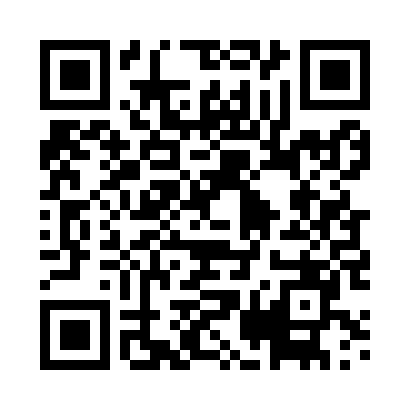 Prayer times for Remondes, PortugalWed 1 May 2024 - Fri 31 May 2024High Latitude Method: Angle Based RulePrayer Calculation Method: Muslim World LeagueAsar Calculation Method: HanafiPrayer times provided by https://www.salahtimes.comDateDayFajrSunriseDhuhrAsrMaghribIsha1Wed4:376:241:246:218:2510:052Thu4:356:231:246:218:2610:073Fri4:336:211:246:228:2710:084Sat4:316:201:246:228:2810:105Sun4:306:191:246:238:2910:116Mon4:286:181:246:248:3010:137Tue4:266:161:246:248:3110:158Wed4:246:151:246:258:3210:169Thu4:236:141:236:258:3310:1810Fri4:216:131:236:268:3410:1911Sat4:196:121:236:278:3510:2112Sun4:186:111:236:278:3610:2213Mon4:166:101:236:288:3710:2414Tue4:156:091:236:288:3810:2515Wed4:136:081:236:298:3910:2716Thu4:116:071:236:298:4010:2817Fri4:106:061:236:308:4110:3018Sat4:086:051:246:318:4210:3119Sun4:076:041:246:318:4310:3320Mon4:066:031:246:328:4410:3421Tue4:046:031:246:328:4510:3622Wed4:036:021:246:338:4610:3723Thu4:016:011:246:338:4710:3924Fri4:006:001:246:348:4810:4025Sat3:596:001:246:348:4910:4126Sun3:585:591:246:358:5010:4327Mon3:575:581:246:358:5110:4428Tue3:555:581:246:368:5110:4529Wed3:545:571:256:368:5210:4730Thu3:535:571:256:378:5310:4831Fri3:525:561:256:378:5410:49